Year 4 – Independent/Home Learning TasksThursday 7th January 2021Reading Bingo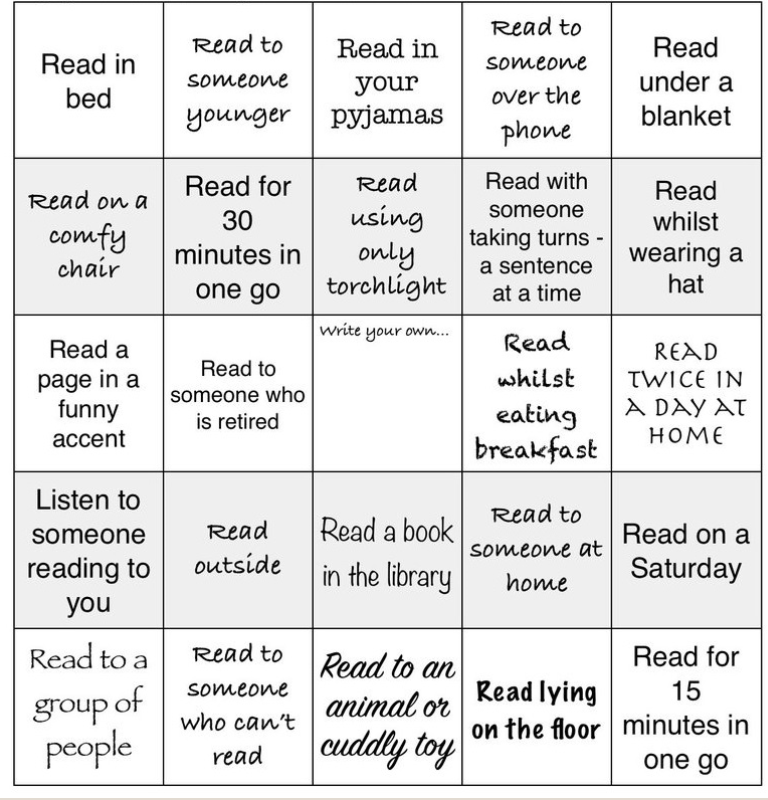 I hope today’s Teams lessons were Ok for you all. We are still getting to grips with technology and I do still have glitches my end but we will get there soon.If you get stuck or technology does not work, don’t worry. There is still lots of learning you can do, but it is important that you do some learning every day so that we don’t get behind. Your parents can email me if they have any problems.tmcdaniel@attleboroughprimary.org.ukAny resources you need for lessons will be on the school website. Click on the ‘parent’ tab, then ‘home learning’ and your ‘class’ page. Here are today’s learning tasks!I hope today’s Teams lessons were Ok for you all. We are still getting to grips with technology and I do still have glitches my end but we will get there soon.If you get stuck or technology does not work, don’t worry. There is still lots of learning you can do, but it is important that you do some learning every day so that we don’t get behind. Your parents can email me if they have any problems.tmcdaniel@attleboroughprimary.org.ukAny resources you need for lessons will be on the school website. Click on the ‘parent’ tab, then ‘home learning’ and your ‘class’ page. Here are today’s learning tasks!I hope today’s Teams lessons were Ok for you all. We are still getting to grips with technology and I do still have glitches my end but we will get there soon.If you get stuck or technology does not work, don’t worry. There is still lots of learning you can do, but it is important that you do some learning every day so that we don’t get behind. Your parents can email me if they have any problems.tmcdaniel@attleboroughprimary.org.ukAny resources you need for lessons will be on the school website. Click on the ‘parent’ tab, then ‘home learning’ and your ‘class’ page. Here are today’s learning tasks!Live Lessons (via Teams)Live Lessons (via Teams)Live Lessons (via Teams)English : We look forward to you joining us for English at: 9.15am or 9.45amFollow up activity after lesson:Write around the outline of Isatou. (Role on the wall activity sheet, or draw your own)Then complete the writing activity from school websiteMaths: We look forward to you joining us for maths at: 10.15am or 10.45amFollow-up activity after lesson:Complete the maths sheet. There are three levels, bronze (bronze activity sheet), Silver (pg 74) and Gold (Pg75)Answers are also thereThe Polar Regions: We look forward to you joining us at: 1.15pm or 1.45pmFollow-up activity after lesson:You are polar explorers who need to find out facts about the Arctic and Antarctica before setting off on an expedition!Use the internet or any books or magazines or BBC IPlayer, Netflix, National Geographic TV, etc to find out about the North or South Pole. Create the start of a fact file that you can add to as we go through our lessons. SpellingsReadingBe ActivefrequentlygovernmentguaranteehindranceinterferePractise writing your spellings in as many different ways as you can eg: writing, drawing, typing, with sticks, chalk, paint, pensAlphabet game – Write out the letters of the alphabet down the side of a piece of paper. Can you think of a sport that starts with each letter? Play the game again changing the theme to animals, countries or foods etc Please read every day for at least 10 minutes.How many of the Reading Bingo (attached below) challenges can you complete this week?Daily walk/bike ride/jog/run. Can you beat your time from the day before?Other Curriculum LearningOther Curriculum LearningOther Curriculum LearningOur Topic this term is learning about the North and South Pole (The Ends of the Earth). For this week, if you can start to find out as much as you can about these places, that would be great. I will be using Google Earth in my first lesson on this (you could have a sneak preview, if you want to, yourselves)Our Topic this term is learning about the North and South Pole (The Ends of the Earth). For this week, if you can start to find out as much as you can about these places, that would be great. I will be using Google Earth in my first lesson on this (you could have a sneak preview, if you want to, yourselves)Our Topic this term is learning about the North and South Pole (The Ends of the Earth). For this week, if you can start to find out as much as you can about these places, that would be great. I will be using Google Earth in my first lesson on this (you could have a sneak preview, if you want to, yourselves)Useful Websites for extra learningUseful Websites for extra learningUseful Websites for extra learningBBC Bitesize have daily lessons for in all areas of the curriculum.  https://www.bbc.co.uk/bitesize  Maths – https://www.topmarks.co.uk Reading – https://www.boodtrust.org.uk/Books-and-reading/have-some-fun/storybooks-and-games/  Writing – www.pobble365.com Internet Safety: https://www.thinkuknow.co.uk  Computing – https://www.ictgames.com Well-Being https://www.activenorfolk.org/active-at-home-kidsBBC Bitesize have daily lessons for in all areas of the curriculum.  https://www.bbc.co.uk/bitesize  Maths – https://www.topmarks.co.uk Reading – https://www.boodtrust.org.uk/Books-and-reading/have-some-fun/storybooks-and-games/  Writing – www.pobble365.com Internet Safety: https://www.thinkuknow.co.uk  Computing – https://www.ictgames.com Well-Being https://www.activenorfolk.org/active-at-home-kidsBBC Bitesize have daily lessons for in all areas of the curriculum.  https://www.bbc.co.uk/bitesize  Maths – https://www.topmarks.co.uk Reading – https://www.boodtrust.org.uk/Books-and-reading/have-some-fun/storybooks-and-games/  Writing – www.pobble365.com Internet Safety: https://www.thinkuknow.co.uk  Computing – https://www.ictgames.com Well-Being https://www.activenorfolk.org/active-at-home-kids